FAX: ０９２-612-2500株式会社アステム　高橋宛千早病院-調剤薬局　メッセージご利用申込書お申込み後、２－３日以内に薬局名を登録します。その後、MONITAROの初期登録をお願い致します。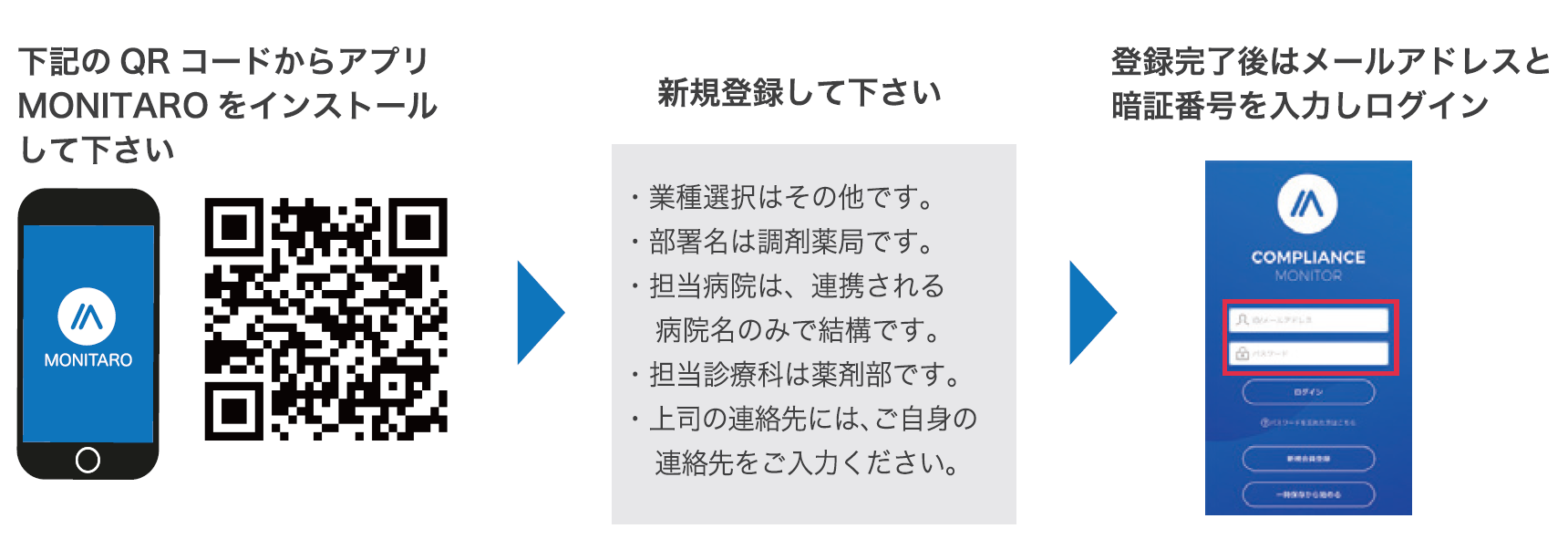 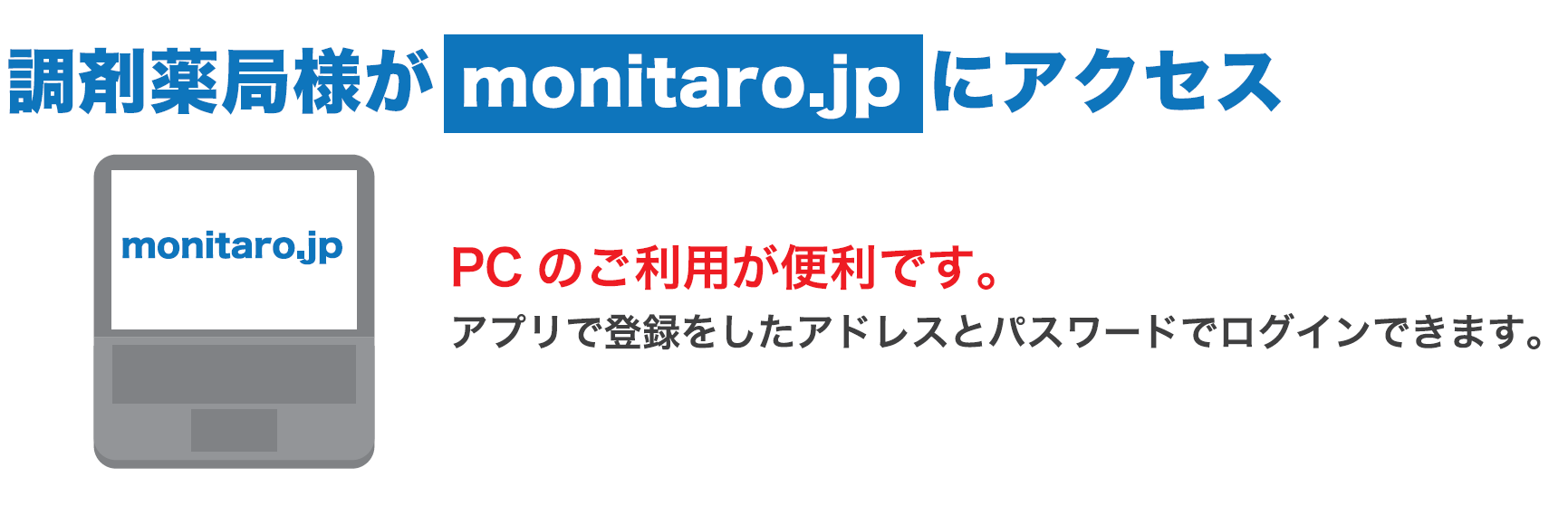 調剤薬局名住所電話番号